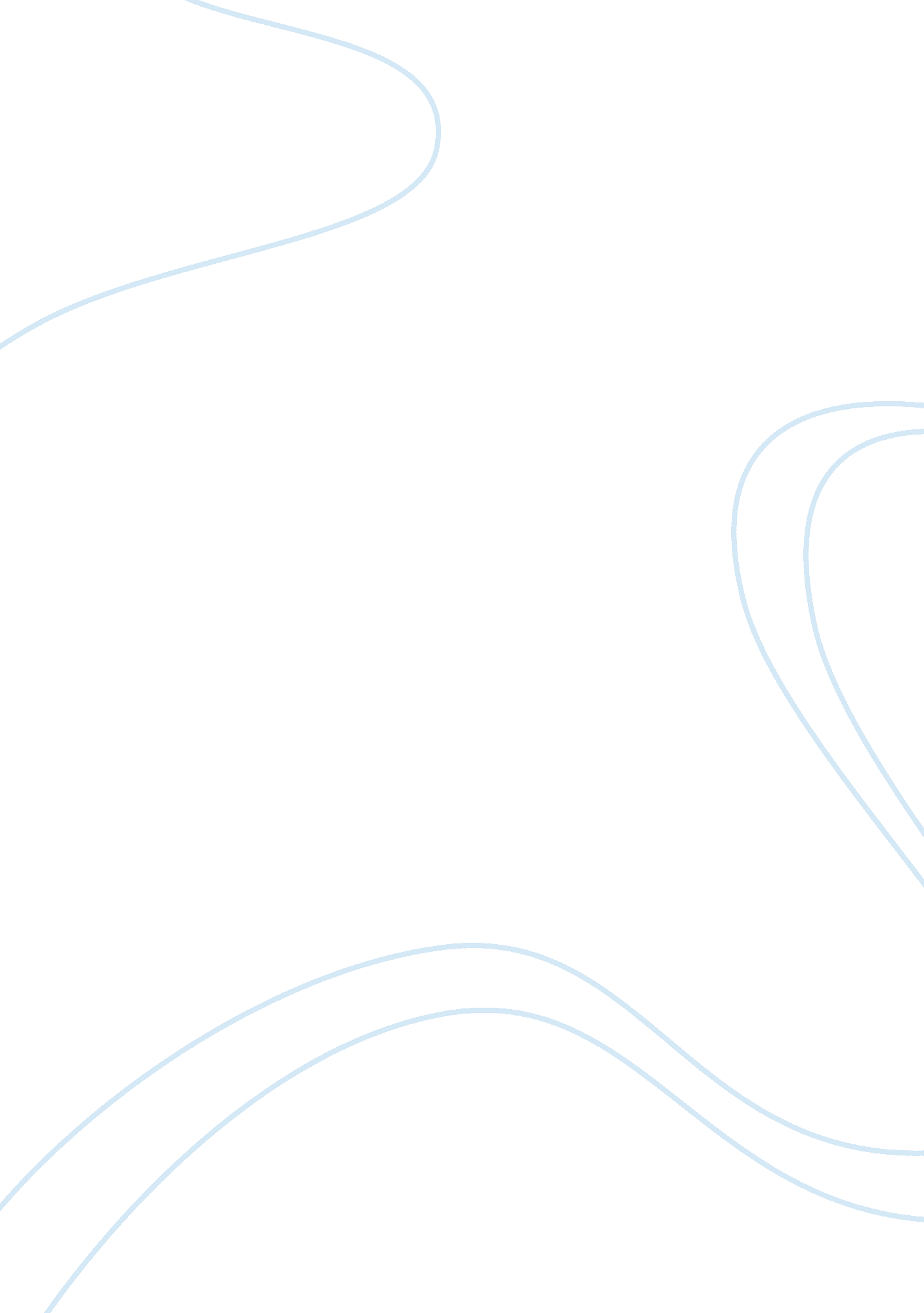 Life science research from your locality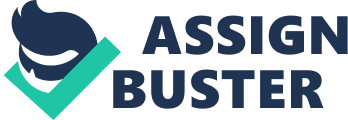 Life Sciences in Utah Utah has acknowledged the significant role of life sciences in their locality. As reported by the Utah Pulse “ Utah's strength in life sciences was built on the presence of its medical device and natural products companies, leadership in personalized health care, and the success of three world-class research universities: Utah State University, University of Utah, and Brigham Young University” (par. 9). The purpose of this essay is to provide more details on the particular study of systems biology as the field of research focused by Dr. Nicholas Flann of the Utah State University (USU). Accordingly, “ the field of systems biology has been successful in understanding cell components and their complex interactions through the integration of high throughput data sources with computational analysis. The challenge is to extend systems biology over multiple scales to comprehend how subcellular processes control cell behavior and in turn, how interactions among cells lead to large scale organization at the tissue level. Such knowledge is key to unlocking the genetic foundations of morphological development and disease” (USU, 2011, par. 2). Personally, the technical definition encompassing the endeavor appears to be complex but deems to be extremely relevant in future medical and health applications. Through the genuine interest and commitment of scientists and scholars in various sciences, remarkable contributions have continued to emerge. The area of systems biology, when searched through the Google engine was defined as “ an emergent field that aims at system-level understanding of biological systems” (Systems Biology, 2003, par. 1). Vast amounts of information could be accessed and learned from this particular field of endeavor. Works Cited Systems Biology. (2003). Systems Biology – English. Retrieved 15 June 2011. < http://www. systems-biology. org/000/> Utah Pulse. (2011). Utah is the Place for Life Sciences Businesses. Retrieved 15 June 2011. Utah State University (USU). (2011). Dr. Nicholas Flann. Retrieved 15 June 2011. < http://digital. cs. usu. edu/~flann/index. html> 